16/02/2023 17:27BionexoRESULTADO – TOMADA DE PREÇONº2023162EM34837HEAPAO Instituto de Gestão e Humanização – IGH, entidade de direito privado e sem fins lucrativos,classificado como Organização Social, vem tornar público o resultado da Tomada de Preços,com a finalidade de adquirir bens, insumos e serviços para o HEAPA - Hospital Estadual deAparecida de Goiânia, com endereço à Av. Diamante, s/n - St. Conde dos Arcos, Aparecida deGoiânia/GO, CEP: 74.969-210.Bionexo do Brasil LtdaRelatório emitido em 16/02/2023 17:27CompradorIGH - HUAPA - HOSPITAL DE URGÊNCIA DE APARECIDA DE GOIÂNIA (11.858.570/0004-86)AV. DIAMANTE, ESQUINA C/ A RUA MUCURI, SN - JARDIM CONDE DOS ARCOS - APARECIDA DE GOIÂNIA, GO CEP: 74969-210Relação de Itens (Confirmação)Pedido de Cotação : 271447352COTAÇÃO Nº 34837 - MATERIAL MÉDICO - HEAPA FEVEREIRO/2023Frete PróprioObservações: *PAGAMENTO: Somente a prazo e por meio de depósito em conta PJ do fornecedor. *FRETE: Só serão aceitaspropostas com frete CIF e para entrega no endereço: AV. DIAMANTE, ESQUINA C/ A RUA MUCURI, JARDIM CONDE DOS ARCOS,AP DE GOIÂNIA/GO CEP: 74969210, dia e horário especificado. *CERTIDÕES: As Certidões Municipal, Estadual de Goiás, Federal,FGTS e Trabalhista devem estar regulares desde a data da emissão da proposta até a data do pagamento. *REGULAMENTO: Oprocesso de compras obedecerá ao Regulamento de Compras do IGH, prevalecendo este em relação a estes termos em caso dedivergência.Tipo de Cotação: Cotação EmergencialFornecedor : Todos os FornecedoresData de Confirmação : TodasFaturamentoMínimoPrazo deEntregaValidade daPropostaCondições dePagamentoFornecedorFreteObservaçõesOdontomed Industria ComercioLtdaGOIÂNIA - GO5 dias apósconfirmaçãoDAVI 6298328105562993376363123R$ 400,0000R$ 0,000019/02/202319/02/202319/02/202330 ddl30 ddl30 ddlCIFDavi de Souza - 62983281055adm@antonelleodontomed.com.brMais informaçõesPM DOS REIS LTDAGOIÂNIA - GOPolyanna Marinho Dos Reis - (62)1 dias apósconfirmaçãoCIFCIFnullnull99976-5278DIRETOR@APARECIDAMED.COM.BRMais informaçõesRM Hospitalar LtdaGOIÂNIA - GOMÃ¡rcia Nunes de Castro - (62) 4006-1 dias apósconfirmaçãoR$ 150,00003998vendas@rmhospitalar.comMais informaçõesProgramaçãode EntregaPreço PreçoUnitário FábricaValorTotalProdutoCódigoFabricanteEmbalagem Fornecedor Comentário JustificativaRent(%) QuantidadeUsuárioAventalcirurgico emSMS - duplaprotecao -impermeavel- emAVENTAL DESCARTAVELESTERIL IMPERMEAVELLAMINADO 50G/M2 TAMAVENTAL DESCARTÁVELESTÉRIL IMPERMEÁVELLAMINADO 50G/M² TAMpolietileno>>G<<(laminado)no torax,abdomen emembrosESPECIFICACAO:AVENTALDESCARTAVEL,>>G<<ESPECIFICAÇÃO:AVENTALDESCARTÁVEL,IMPERMEÁVEL TOTAL,LAMINADO, ESTÉRIL,REPELENTE A TODOS OS 51130LÍQUIDOS E FLUIDOS,EXCETO SOLVENTES,APRESENTA GRAMATURADE 50G/M², TAMANHO G,PRODUTO FINALIZADODE 100 A 115 GRAMAS,ESTABELECIDO NA RDC NIMPERMEAVEL TOTAL,LAMINADO, ESTERIL,REPELENTE A TODOS OSLIQUIDOS E FLUIDOS,EXCETO SOLVENTES,APRESENTA GRAMATURADE 50G/M2, TAMANHO G,PRODUTO FINALIZADODE 100 A 115 GRAMAS,ESTABELECIDO NA RDC N79/2020 - ANTONELLEODONTOMED -ODONTOMED INDUSTRIAE COMERCIO LTDADaniellyEvelynPereira DaCruzsuperiores;Odontomed Embalagem;1 - Nãorespondeu e-mailde homologação.IndustriaComercioLtdagraucirurgicoesteril;Comprimento1,20m;Tamanhos: G=1,40m/larg.Gramatura50g/m2 PesototalR$R$R$2-SACO300 Unidade10,1000 0,00003.030,000016/02/202315:413379/2020.finalizado: g,com variacaode ate 5%Cor azulTotalParcial:R$300.03.030,0000Total de Itens da Cotação: 4Total de Itens Impressos: 1Programaçãode EntregaPreço PreçoUnitário FábricaValorTotalProdutoCódigoFabricanteEmbalagem Fornecedor Comentário JustificativaRent(%) QuantidadeUsuário1AGULHA ATRAUMATICAP/ RAQUI ANESTESIA8090-AGULHA P/ RAQUIANESTESIA 27G X 3 1/2 -PROCAREUNDPM DOSREIS LTDAnull-R$R$100 UnidadeR$441,0000DaniellyEvelynPereira Da4,4100 0,000027G X 3 1/2 ->AGULHAhttps://bionexo.bionexo.com/jsp/RelatPDC/relat_adjudica.jsp1/2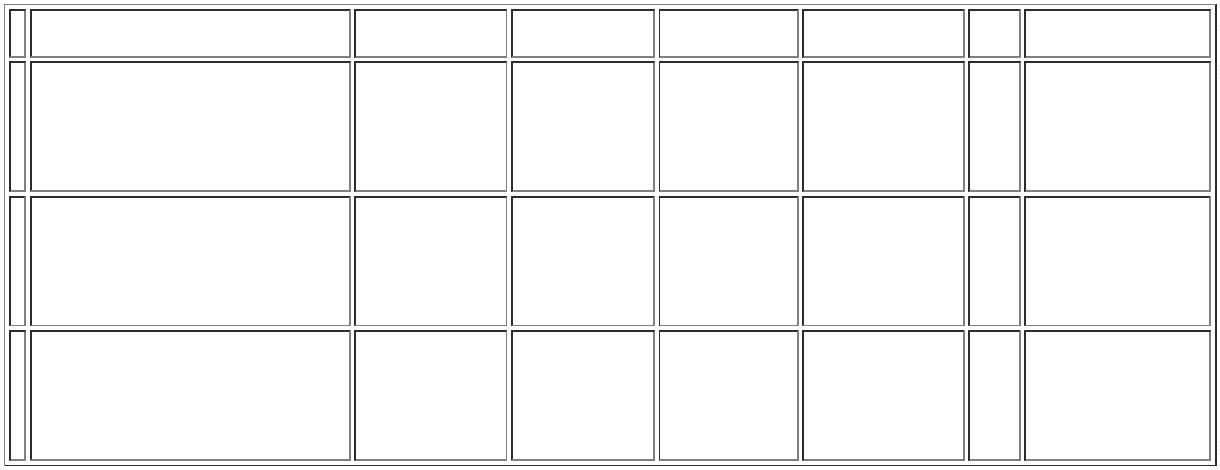 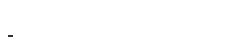 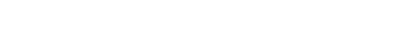 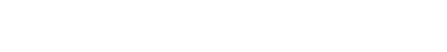 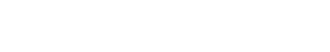 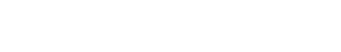 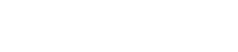 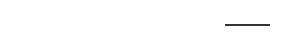 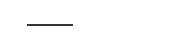 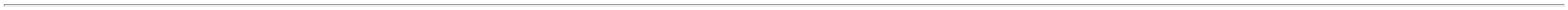 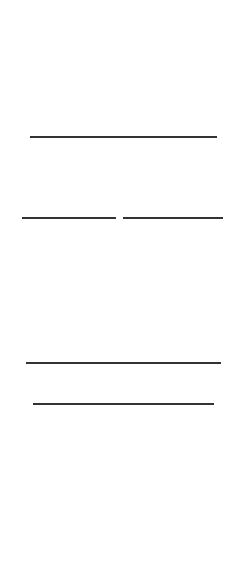 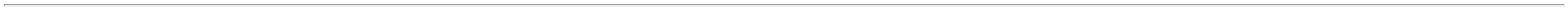 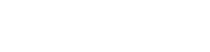 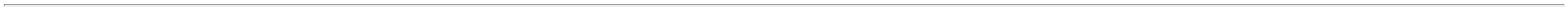 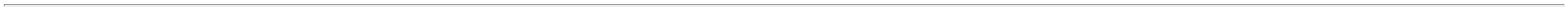 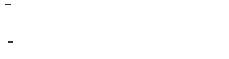 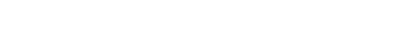 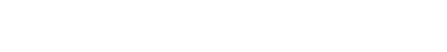 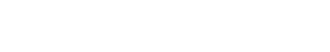 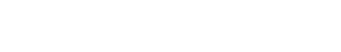 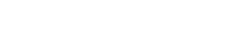 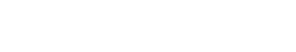 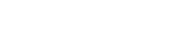 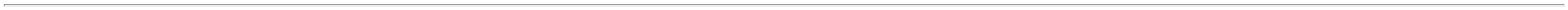 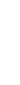 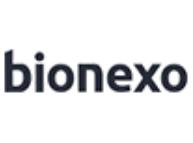 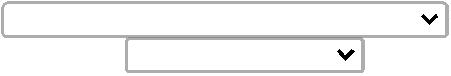 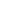 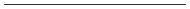 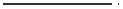 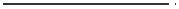 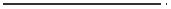 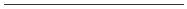 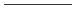 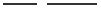 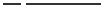 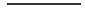 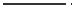 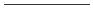 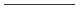 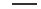 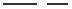 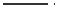 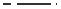 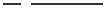 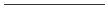 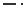 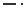 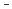 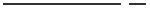 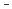 16/02/2023 17:27BionexoTECNICA DESCARTAVELCruzP/ ANESTESIAREGIONAL, BISEL16/02/202315:41ATRAUMATICO, CANULAE PEREDES FINAS,MANDRIL AJUSTADOCANHÃO TRANSLÚCIDOLUER LOK, EMB. EMBLISTER ESTERIL EMOXIDO DE ETILENO. -UNIDADETOUCA CIRURGICA DESC.BRANCA C/ ELASTICO ->CONFECCIONADA EMTECIDO NAO TECIDO (TNT), GRAMATURA 10, C/ELASTICO ELASTICOESPECIAL NOTOUCA CIRURGICA DESC.BRANCA C/ ELASTICO ->CONFECCIONADA EMTECIDO NÃO TECIDO (TNT), GRAMATURA 10, C/ELASTICO ELASTICOESPECIAL NOPERÍMETRO, BOMACABAMENTO, TAMANHOUNICODaniellyEvelynPereira DaCruz;1 - Suspençãopor pendênciafinanceira. 2 -Não respondeu e- 0,0690 0,0000mail dehomologação.PM DOSREIS LTDAR$R$R$89,70004402-PCTnull1300 UnidadePERIMETRO, BOM16/02/202315:41ACABAMENTO, TAMANHOUNICO - ANAPOLIS -ANAPOLISTotalParcial:R$530,70001400.0Total de Itens da Cotação: 4Total de Itens Impressos: 2Programaçãode EntregaPreço PreçoUnitário FábricaValorTotalProdutoCódigoFabricanteEmbalagem Fornecedor Comentário JustificativaRent(%) QuantidadeUsuárioCURATIVOHIDROCOLOIDEREGULAR ESTÉRILAPROX. 10X10CM -> USOÚNICO; FORMULACONTROLADORA DOGEL, PARTÍCULASHIDROATIVAS EMPOLÍMERO INERTEIMPERMEÁVEL;INDICAÇÃO: FERIDASCOM QUANTIDADEMEDIA DE EXSUDAÇÃO,SEM BORDAS;DaniellyEvelynPereira DaCruz;1 ao 4 - Nãoatende aCURATIVOHIDROCOL.10X10 C/05REGULAR, CREMERRMHospitalarLtdaR$R$R$559,200036991-CXnull50 Unidadecondição depagamento/prazo.11,1840 0,000016/02/202315:41EMBALAGEM INDIVIDUALEM PAPEL GRAUCIRÚRGICO; REGISTRONO MINISTÉRIO DASAÚDE(ANVISA);TAMANHO APROXIMADO:10X10CMTotalParcial:R$559,200050.0Total de Itens da Cotação: 4Total de Itens Impressos: 1TotalGeral:R$1750.04.119,9000Clique aqui para geração de relatório completo com quebra de páginahttps://bionexo.bionexo.com/jsp/RelatPDC/relat_adjudica.jsp2/2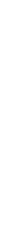 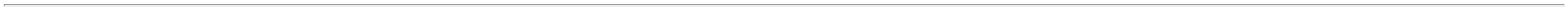 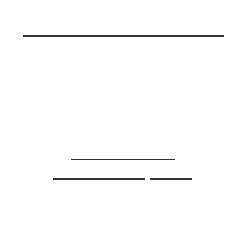 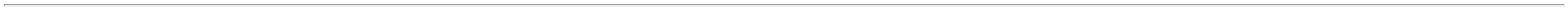 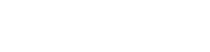 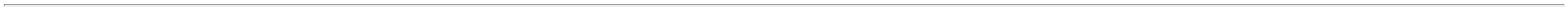 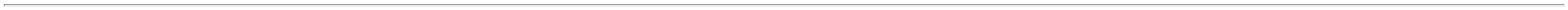 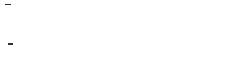 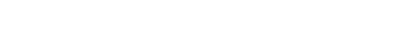 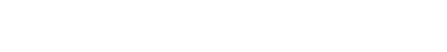 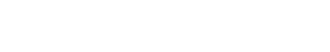 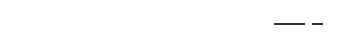 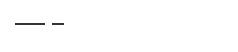 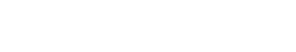 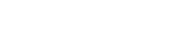 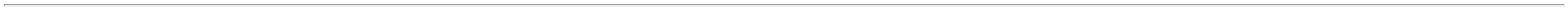 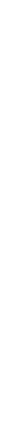 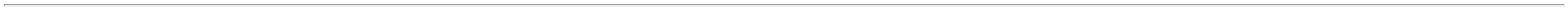 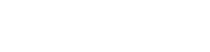 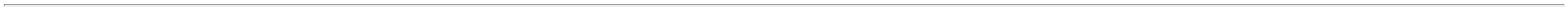 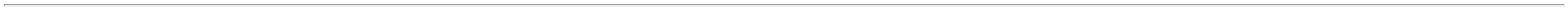 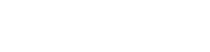 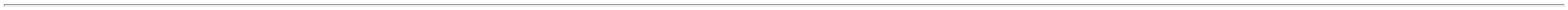 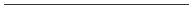 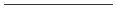 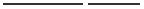 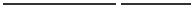 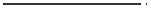 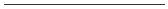 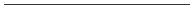 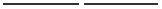 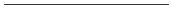 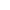 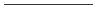 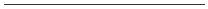 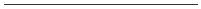 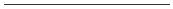 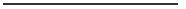 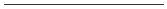 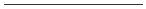 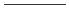 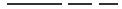 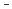 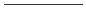 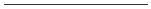 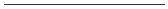 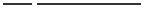 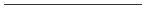 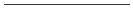 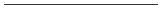 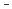 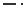 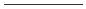 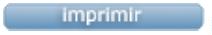 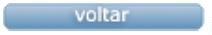 